Dipartimento di Ingegneria Chimica, Gestionale, Informatica, Meccanica (DICGIM)AVVISO SEMINARIAULA RUBINOMercoledì, 6 Aprile, 10:00-13:00:Latest advances of membrane filtration processes (MF and UF): applications, energy consumptions and costsGiovedì, 7 Aprile, 15:00-18:00:Company start-up: a case study of success in the water treatment field.Speaker: Dr. Lute Broens, padre fondatore della Pentair X-Flow, società leader mondiale nel settore del trattamento delle acque.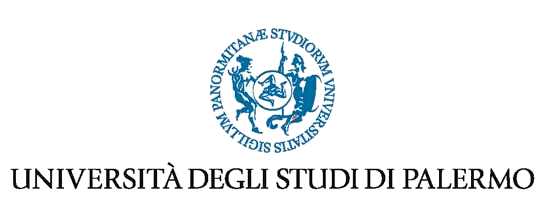 